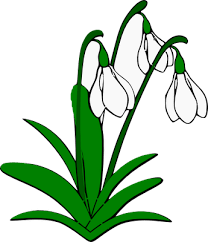 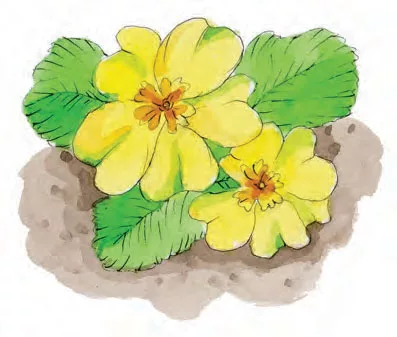 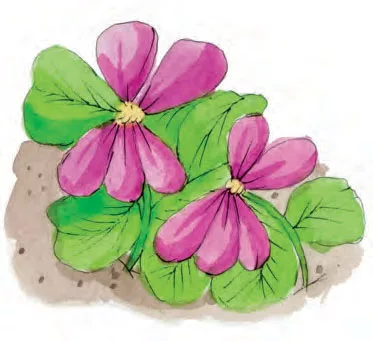 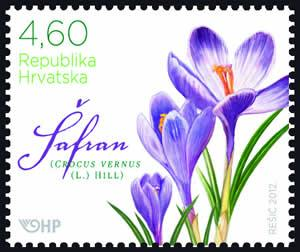 Primjer istočkane visibabe: 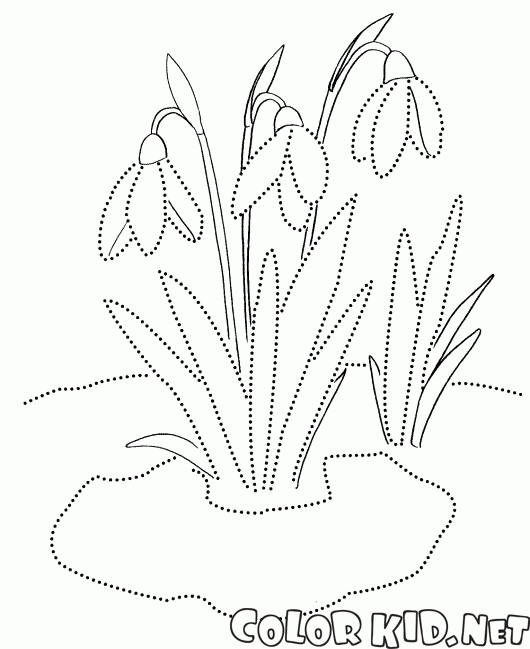 